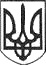 РЕШЕТИЛІВСЬКА МІСЬКА РАДАПОЛТАВСЬКОЇ ОБЛАСТІВИКОНАВЧИЙ КОМІТЕТРІШЕННЯ31  серпня   2020  року           	                                                                          № 150Про  роботу  відділу  освіти  щодопідготовки   закладів   дошкільної, загальної середньої та позашкільної освіти  до  2020-2021  н.р.	 Керуючись ст. 32 Закону України „Про місцеве самоврядування в Україні”(із змінами) та заслухавши інформацію начальника відділу освіти Костогриз А.М. про роботу відділу освіти щодо підготовки закладів дошкільної, загальної середньої та позашкільної освіти до 2020-2021 н.р., виконавчий комітет Решетилівської міської ради ВИРІШИВ:	1. Інформацію начальника відділу освіти Костогриз А.М. про роботу відділу освіти  щодо підготовки закладів дошкільної, загальної середньої та позашкільної освіти до 2020-2021 н.р. взяти до відома (додається). 	2. Відділу освіти виконавчого комітету (Костогриз А.М.), фінансовому відділу (Онуфрієнко В.Г.) при формуванні бюджету міської об’єднаної територіальної громади на 2021 рік передбачити видатки для забезпечення повноцінного функціонування закладів освіти в межах наявного фінансового ресурсу.	3. Контроль за виконанням рішення покласти на першого заступника міського голови Сивинську І.В.Секретар міської ради					                     О.А. ДядюноваКостогриз А.М. 2 13 80